参加申込書大阪市民病院機構　大阪市立十三市民病院看護職員研修公開講座十三市民病院　看護部　行　（FAX:06-6150-8680）＊申し込みの締め切り期日は、「受講のご案内」をご参照ください。参加希望日✓　□9月１日　□1月26日　ご記入いただきました個人情報は、本研修以外には使用致しません。お申し込み後は、こちらからの確認の連絡はありません。そのまま当日お越しください。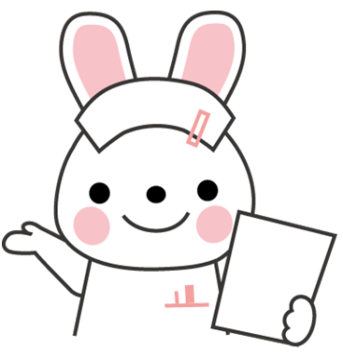 病院・施設名住所TEL参加者氏名（フリガナ）１２３４５